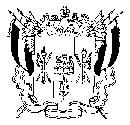 ТЕРРИТОРИАЛЬНАЯ ИЗБИРАТЕЛЬНАЯ КОМИССИЯГОРОДА ТАГАНРОГА (ВОСТОЧНАЯ) РОСТОВСКОЙ ОБЛАСТИПОСТАНОВЛЕНИЕ 24 сентября 2021 г.                                                                                № 27-1г. ТаганрогОб установлении общих результатов дополнительных выборов депутата Городской Думы города Таганрога седьмого созыва по одномандатному избирательному  округу № 919 сентября 2021 года состоялись дополнительные выборы депутата Городской Думы города Таганрога седьмого созыва по одномандатному избирательному округу № 9.В соответствии со статьей 69 Областного закона от 12.05.2016 
№ 525-ЗС «О выборах и референдумах в Ростовской области» и на основании данных первого экземпляра протокола № 1 окружной избирательной комиссии о результатах дополнительных выборов депутата Городской Думы города Таганрога седьмого созыва по одномандатному избирательному  округу № 9Территориальная избирательная комиссия города Таганрога (восточная) Ростовской области постановляет:1. Признать дополнительные выборы депутата Городской Думы города Таганрога седьмого созыва по одномандатному избирательному  округу № 9 состоявшимися и результаты - действительными.2. Установить, что в Городскую Думу города Таганрога седьмого созыва избран Тимохин Олег Юрьевич.3. Опубликовать настоящее постановление в средствах массовой информации и разместить на официальном сайте Территориальная избирательная комиссия города Таганрога (восточная) Ростовской области в информационно-телекоммуникационной сети «Интернет».Председатель комиссии                                               В.Г. ЕрасовСекретарь комиссии                                                     Ю.В. Романенко